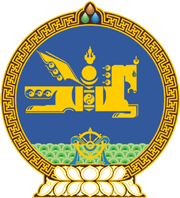 МОНГОЛ УЛСЫН ХУУЛЬ2023 оны 07 сарын 07 өдөр                                                                  Төрийн ордон, Улаанбаатар хотХОГ ХАЯГДЛЫН ТУХАЙ ХУУЛИЙН    ЗАРИМ ЗААЛТ ХҮЧИНГҮЙ БОЛСОНД    ТООЦОХ ТУХАЙ1 дүгээр зүйл.Хог хаягдлын тухай хуулийн 8 дугаар зүйлийн 8.4.2 дахь заалтыг хүчингүй болсонд тооцсугай. 2 дугаар зүйл.Энэ хуулийг Боловсролын ерөнхий хууль /Шинэчилсэн найруулга/ хүчин төгөлдөр болсон өдрөөс эхлэн дагаж мөрдөнө. МОНГОЛ УЛСЫНИХ ХУРЛЫН ДАРГА 				Г.ЗАНДАНШАТАР